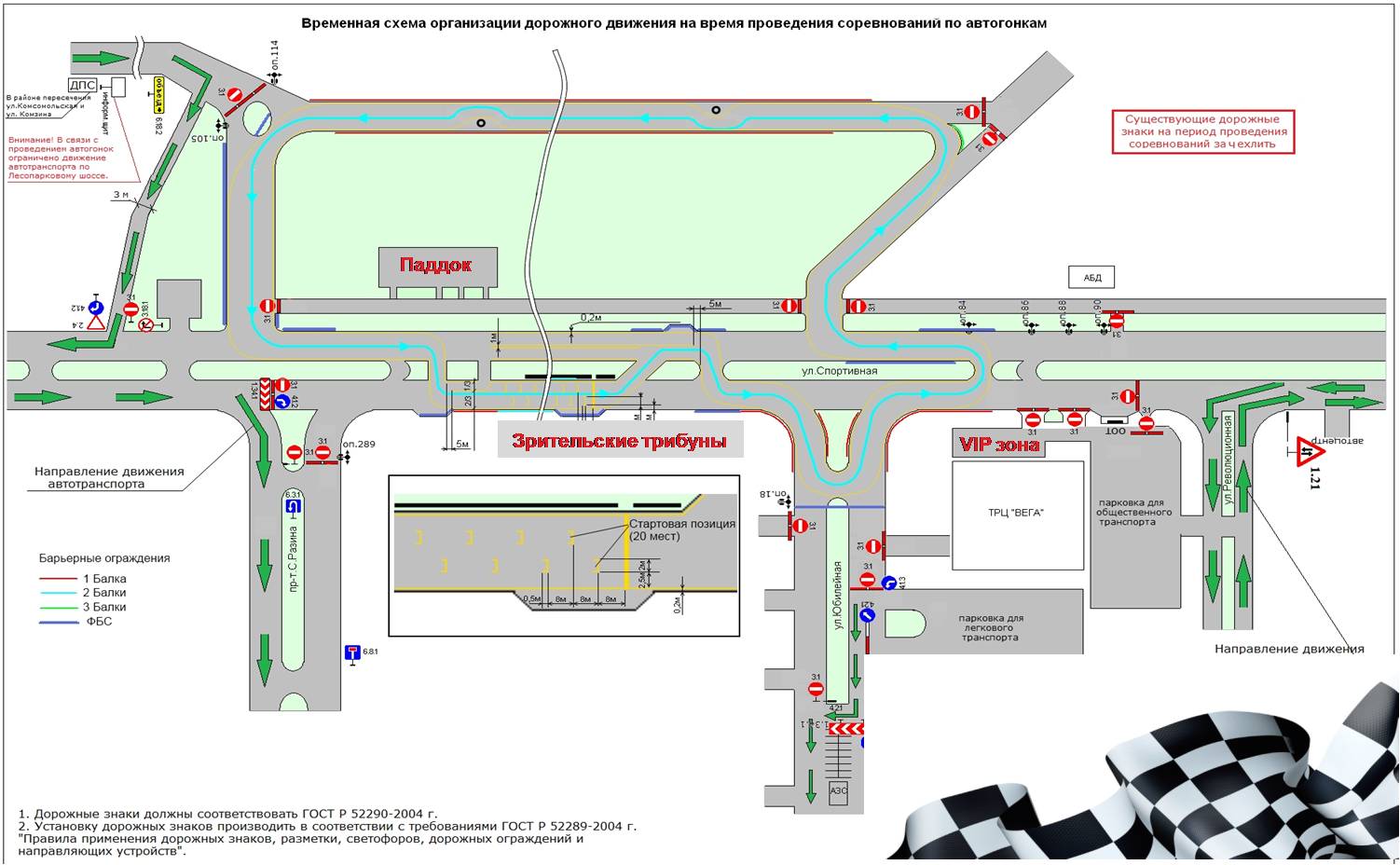 Кольцевые гонки Самарская область, г.ТольяттиТрасса «Тольятти-Ринг»27-29 сентября 2013 года8 этап Чемпионата России в зачетных группах «Туринг», «Туринг-лайт», Кубок России в зачетных группах «Национальный», «Супер-продакшн»,7 этап Кубок России в зачетной группе «Лада»Кольцевые гонки Самарская область, г.ТольяттиТрасса «Тольятти-Ринг»27-29 сентября 2013 года8 этап Чемпионата России в зачетных группах «Туринг», «Туринг-лайт», Кубок России в зачетных группах «Национальный», «Супер-продакшн»,7 этап Кубок России в зачетной группе «Лада»Кольцевые гонки Самарская область, г.ТольяттиТрасса «Тольятти-Ринг»27-29 сентября 2013 года8 этап Чемпионата России в зачетных группах «Туринг», «Туринг-лайт», Кубок России в зачетных группах «Национальный», «Супер-продакшн»,7 этап Кубок России в зачетной группе «Лада»подробное расписаниеподробное расписаниеНачалоКонецИнтервалЗачётная группаПЯТНИЦА 27 СЕНТЯБРЯПЯТНИЦА 27 СЕНТЯБРЯПЯТНИЦА 27 СЕНТЯБРЯ6:37ВОСХОД9:009:300:30Перекрытие трассы9:109:300:20Брифинг с судьями постов9:3010:301:00ИНСПЕКЦИЯ ТРАССЫ10:2513:052:40Все зачётные группыАдминистративные проверкиАдминистративные проверкиАдминистративные проверкиАдминистративные проверки10:3016:306:00Все зачётные группыМедицинский осмотрМедицинский осмотрМедицинский осмотр10:3010:500:20Объединённый 2000+ЛадаСвободные тренировки Свободные тренировки Свободные тренировки 10:5513:352:40Все зачётные группыПредварительные технические проверкиПредварительные технические проверкиПредварительные технические проверкиПредварительные технические проверки11:0011:200:20Объединённый 1600Свободные тренировки Свободные тренировки Свободные тренировки 11:3011:500:20Объединённый 2000+ЛадаСвободные тренировки Свободные тренировки Свободные тренировки 12:0012:200:20Объединённый 1600Свободные тренировки Свободные тренировки Свободные тренировки 12:3012:500:20Объединённый 2000+ЛадаСвободные тренировки Свободные тренировки Свободные тренировки 13:0013:200:20Объединённый 1600Свободные тренировки Свободные тренировки Свободные тренировки 13:3013:500:20Объединённый 2000+ЛадаСвободные тренировки Свободные тренировки Свободные тренировки 13:5014:200:30Заседание КСК. Публикация списков допущенных водителей и командЗаседание КСК. Публикация списков допущенных водителей и командЗаседание КСК. Публикация списков допущенных водителей и командЗаседание КСК. Публикация списков допущенных водителей и командЗаседание КСК. Публикация списков допущенных водителей и команд14:3514:450:10Регистрация Водителей, участвующих в БрифингеРегистрация Водителей, участвующих в БрифингеРегистрация Водителей, участвующих в БрифингеРегистрация Водителей, участвующих в Брифинге14:4515:000:15Все зачётные группыБрифинг ВодителейБрифинг ВодителейБрифинг Водителей15:3016:000:30Объединённый 1600Тренировка 1Тренировка 116:1516:450:30ЛадаТренировка 1Тренировка 117:0017:300:30Объединённый 2000Тренировка 1Тренировка 118:00Открытие трассы18:2811:51ЗАХОДСУББОТА 28 СЕНТЯБРЯСУББОТА 28 СЕНТЯБРЯСУББОТА 28 СЕНТЯБРЯ6:39ВОСХОД8:008:300:30Перекрытие трассы8:309:000:30ИНСПЕКЦИЯ ТРАССЫ9:0016:207:20Все зачётные группыМедицинский осмотрМедицинский осмотрМедицинский осмотр10:0010:100:10ЛАДАТренировка 2Тренировка 210:2010:300:10Объединённый 2000Тренировка 2Тренировка 210:4010:500:10Объединённый 1600Тренировка 2Тренировка 211:0011:150:15ЛАДАКвалификация 1Квалификация 111:2511:450:20Объединённый 2000Квалификация 1Квалификация 111:5512:050:10Объединённый 2000Квалификация 2Квалификация 212:1512:350:20Туринг-лайтКвалификацияКвалификация12:4513:050:20НациональныйКвалификацияКвалификация13:1513:300:15ЛАДАКвалификация 2Квалификация 213:3014:200:50ПерерывЛыжероллеры14:20Объединённый 200015 минутная готовность15 минутная готовность15 минутная готовность14:3515:050:30Объединённый 2000Гонка 115:30ЛАДА15 минутная готовность15 минутная готовность15 минутная готовность15:4516:350:50ЛАДАГонка 117:00Объединённый 160015 минутная готовность15 минутная готовность15 минутная готовность17:1517:450:30Объединённый 1600Гонка 118:10Открытие трассы18:2611:47ЗАХОДВОСКРЕСЕНЬЕ 29 СЕНТЯБРЯВОСКРЕСЕНЬЕ 29 СЕНТЯБРЯВОСКРЕСЕНЬЕ 29 СЕНТЯБРЯВОСКРЕСЕНЬЕ 29 СЕНТЯБРЯ6:41ВОСХОД8:008:300:30Перекрытие трассы8:309:000:30ИНСПЕКЦИЯ ТРАССЫ9:0014:455:45Все зачётные группыМедицинский осмотрМедицинский осмотрМедицинский осмотр10:0010:150:15ЛАДАРазминка 1Разминка 110:2510:350:10Объединённый 1600РазминкаРазминка10:5011:000:10Объединённый 2000РазминкаРазминка11:1511:300:15ЛАДАРазминка 2Разминка 211:45Объединённый 160015 минутная готовность15 минутная готовность15 минутная готовность12:0012:300:30Объединённый 1600Гонка 212:3012:450:15Объединённый 1600Церемония подиумаЦеремония подиумаЦеремония подиума12:4513:300:45 ПерерывМарафон13:3013:450:15Церемония открытия13:45Объединённый 200015 минутная готовность15 минутная готовность15 минутная готовность14:0014:300:30Объединённый 2000Гонка 214:3014:450:15Объединённый 2000Церемония подиумаЦеремония подиумаЦеремония подиума15:15ЛАДА15 минутная готовность15 минутная готовность15 минутная готовность15:3016:200:50ЛАДАГонка 216:2016:350:15ЛАДАЦеремония подиумаЦеремония подиумаЦеремония подиума18:00Открытие трассы18:2311:42ЗАХОД